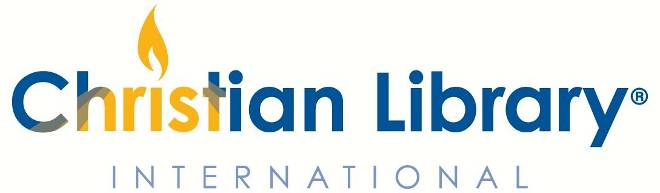 As a prayer warrior, CLI will email you a prayer-gram called "CLI Praises and Requests" about every two weeks. Please include it in your daily prayers as the Lord leads.PRAYER WARRIOR APPLICATION			        Date__________________Name (First) _________________ (Last) ___________________Home Phone_____________Address________________________________City___________State_____Zip____________E-Mail Address_______________________ Cell Phone____________ My Birthday__________                                                             Church_______________________Address____________________________Phone_________Employer_____________________ City________ State______ Work Phone________________Spoe Name______________ Children-Names & Ages________________________________Natural Talents or Spiritual Gifts___________________________________________________I trted or put my faith in Jes Christ as my Lord and Savior on (date or year)____________This is how it happened__________________________________________________________How has your life changed since trting Jes? ______________________________________I want to become a Prayer Warrior with CLI because________________________________________________________________________________________________________________Almighty God, We pray that you place this precio co-laborer within CLI in just the manner that you desire service.  We pray all work is done for you in Jes.  If this person is to be a prayer warrior we ask that you lead him or her to pray your heart at all times in holiness.  Amen. If anyone speaks, he should do it as one speaking the very words of God. If anyone serves, he should do it with the strength God provides, so that in all things God may be praised through Jes Christ. To him be the glory and the power for ever and ever. Amen.  1 Peter 4:11Christian Library International's mission is to glorify God by making disciples of prisoners through Bibles, studies and Christian books.